                           PALDISKI LASTEAED SIPSIK                             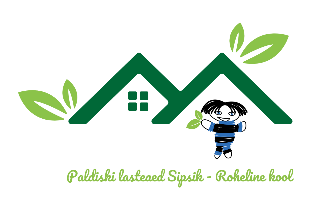 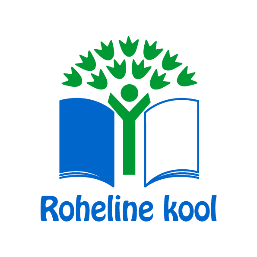 TÖÖRÜHMA PROTOKOLL                                                                                                                                                             03.03.2023             Algus  kl.  13.00.                                                                                                       Lõpp kl. 13.30Koosoleku käikVajalik on värskendada ja paigaldada uusi linnupesakaste. Paigaldamise kuupäevaks on määratud 06.04.2023. Korraldada ühine üritus kõigile lasteaia lastele, eelnevalt rääkides lastele linnupesakastide varustamise vajadusest.Aknalaual olev aed" projekt. Iga rühm alustab soovi korral aknalaual taimede kasvatamist. Lapsed istutavad, kastavad ja hoolitsevad taimede eest koos õpetajatega. Taimekasvu jälgimine fikseeritakse "vaatluspäevikus". Tehakse fotograafia. Iga rühm koostab väikese aruande tehtud töödest.Tehtud ettepanekud tuleb tabelisse kanda ja järgmisel töörühma koosolekul arutada.Protokollija:   L. Kissil                                                                                      Koosoleku juht: S. GerassimovaKoosoleku  juhtS. GerassimovaProtokollijaL. KissilOsavõtjadTeema:Aasta planeeriminePäevakava1. Plaani arutelu. Ettepanekud ja ideed.2. Jooksvad küsimused.